                                  Personal Development Plan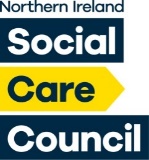 PRTL Submission FormFull name:Employer name (if in employment): Registration Number: Summary of Work Role (maximum 500 wordsPRTL Submission 				        		     Personal Statement (page 1) (Maximum 1500 words):This should demonstrate that you have reflected on your learning and describe how your learning has improved your practice and benefitted service users and carers.  PRTL Submission 					        	     Personal Statement (page 2) (Maximum 1500 words):PRTL Submission 						     Personal Statement (page 3) (Maximum 1500 words):PRTL Submission 						     Summary of PRTL ActivitiesTotal training and learning for period of registrationRegistrant DeclarationI confirm that I have undertaken the activities recorded on this form and that the details I have provided are accurate.  I understand that failure to meet Post Registration Training and Learning Requirements, or the provision of false information in relation to meeting these requirements, may be considered by the Northern Ireland Social Care Council as misconduct.Signed (Registrant):  	DateIdentified training (development) needsPlan to address training needsPlan to address training needsHow will this help the Registrant in their job?Achievement timescale Signed (Registrant)Signed (Registrant)DatedDatedDatedSigned  Line Manager/Mentor (if available)Signed  Line Manager/Mentor (if available)DatedDatedDatedTotal words:Total words:Total words:Total words:DateDuration(hours)Brief description of activityHours:  